Отчето проведении классного часа«История возникновения и развития дорожных знаков»Пра́вила доро́жного движе́ния — свод правил, регулирующих обязанности участников дорожного движения, а также технические требования, предъявляемые к транспортным средствам, для обеспечения безопасности дорожного движения.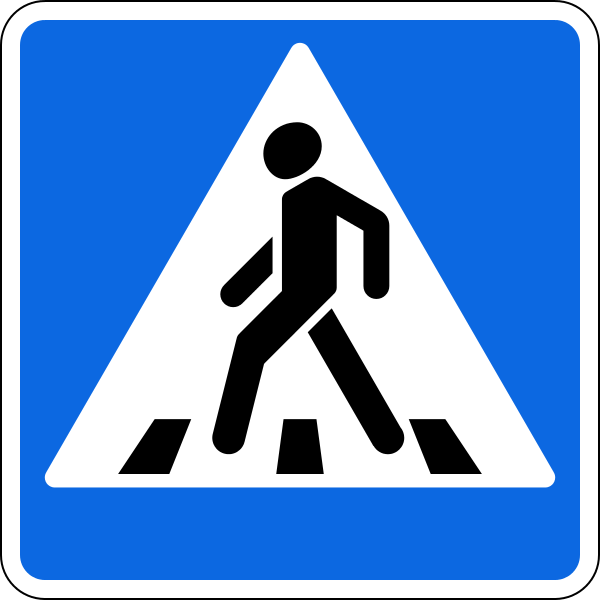      В рамках  областной  профилактической акции «Внимание – дети! Дорога в школу!»  28 ноября  2023 года учащиеся 6 класса ГБОУ СОШ с Шламка провели  час  общения  «Дорожная азбука». В ходе мероприятия обучающиеся познакомились с историей возникновения правил дорожного движения, а также повторили правила уличного движения.                                       Ребята в игровой форме, работая в командах, обсудили ситуации, которые могут сложиться на проезжей части при несоблюдении ПДД, участвовали в викторине, отгадывали загадки.Классный руководитель:    Голубчикова А.С